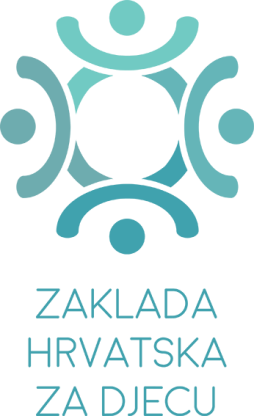 SAŽETAK 65. sjednice Upravnog odbora Zaklade „Hrvatska za djecu“ (2. po redu sjednica u 2024. godini) održane dana 28. veljače 2024. godine u 11:30 satiDruga sjednica Upravnog odbora Zaklade „Hrvatska za djecu“ (u daljnjem tekstu: Zaklada) u 2024. godini održana je dana 28. veljače 2024. godine telefonskim putem.Sjednica je započela u 11:30 sati, a završila je u 11:50 sati.Predmetnoj sjednici Upravnog odbora Zaklade „Hrvatska za djecu“ (u daljnjem tekstu: Upravni odbor) prisustvovale su sljedeće osobe: gđa Margareta Mađerić – predsjednica UO Zakladegđa Marija Barilić – zamjenica predsjednice UO Zakladegđa Dunja Skoko-Poljak, dr. med. – članica UO Zakladegđa Ivana Bošnjak – članica UO Zakladegđa Ljubica Lukačić - članica UO Zakladegđa Vesna Bedeković – članica UO Zakladegđa Renata Gubić – upraviteljica Zaklade gđa Silva Kantor – tajnik Zakladegđa Ivana Balatinac – zapisničarka na sjedniciSažetak tijeka rasprave predmetne sjednice Upravnog odbora, odnosno doneseni zaključci i službeni dokumenti usvojeni na sjednici navode se u nastavku:  Članovi Upravnog odbora očitovali su se da nemaju primjedbi na dostavljeni zapisnik s 64. sjednice  Upravnog  odbora te su usvojili predmetni zapisnik. Upravni odbor je donio Odluku o usvajanju prve izmjene i dopune Plana nabave Zaklade „Hrvatska za djecu“ za 2024. godinu (KLASA: 023-03/24-01/02 URBROJ: ZHZD/01-24-02).Upravni odbor je donio Odluku o donošenju Pravilnika o dopunama Pravilnika o vrstama, uvjetima i postupku za dodjelu potpora Zaklade “Hrvatska za djecu” (KLASA: 023-03/24-01/02 URBROJ: ZHZD/01-24-03).Upravni odbor je donio Odluku o raspisivanju javnog poziva za podnošenje prijava pravnih osoba za (su)financiranje programa i projekata (KLASA: 023-03/24-01/02 URBROJ: ZHZD/01-24-04).Upravni odbor je donio Odluku o postupku za sprječavanje sukoba interesa (KLASA: 023-03/24-01/02 URBROJ: ZHZD/01-24-05).Upravni odbor je donio Odluku o osnivanju i imenovanju članova povjerenstava za potrebe provedbe javnog poziva za podnošenje prijava pravnih osoba za (su)financiranje programa i projekata (KLASA: 023-03/24-01/02 URBROJ: ZHZD/01-24-06).Upravni odbor je donio Odluku o provedbi samostalnog projekta Zaklade „Hrvatska za djecu“ naziva „I ja putujem“ (KLASA: 023-03/24-01/02 URBROJ: ZHZD/01-24-07).Upravni odbor je donio Odluku o provedbi samostalnog projekta Zaklade „Hrvatska za djecu“ naziva „Moja maturalna večer“ (KLASA: 023-03/24-01/02 URBROJ: ZHZD/01-24-08).Upravni odbor je donio Odluku o provedbi samostalnog projekta Zaklade „Hrvatska za djecu“ naziva „Snaga valova“ (KLASA: 023-03/24-01/02 URBROJ: ZHZD/01-24-09).Upravni odbor je donio Odluku o provedbi samostalnog projekta Zaklade „Hrvatska za djecu“ naziva „Sport za sve“ (KLASA: 023-03/24-01/02 URBROJ: ZHZD/01-24-10).Upravni odbor je donio Odluku o provedbi samostalnog projekta Zaklade „Hrvatska za djecu“ naziva „Sportski susreti mladih u Lipiku – I. dio“ (KLASA: 023-03/24-01/02 URBROJ: ZHZD/01-24-11).Upravni odbor je donio Odluku o provedbi samostalnog projekta Zaklade „Hrvatska za djecu“ naziva „Sportski susreti mladih – II. dio“ (KLASA: 023-03/24-01/02 URBROJ: ZHZD/01-24-12).Upravni odbor je donio Odluku o provedbi samostalnog projekta Zaklade „Hrvatska za djecu“ naziva „Science Week“ (KLASA: 023-03/24-01/02 URBROJ: ZHZD/01-24-13).Upravni odbor je donio Odluku o dodjeli financijskih sredstava osnovom izravnog (su)financiranja projekata i programa pravnih osoba male vrijednosti (KLASA: 023-03/24-01/02 URBROJ: ZHZD/01-24-14).Upravni odbor je donio Odluku o dodjeli novčanih potpora fizičkim osobama (obiteljima) (KLASA: 023-03/24-01/02 URBROJ: ZHZD/01-24-15).Upravni odbor je donio Odluku o (ne)prihvaćanju završnih izvješća o provedbi programa/projekata pravnih osoba (su)financiranih temeljem Javnog poziva od 20. travnja 2022. godina (KLASA: 023-03/24-01/02 URBROJ: ZHZD/01-24-16).Upravni odbor je donio Odluku o odabiru ponuditelja za sklapanje ugovora o pružanju usluge osmišljavanja i vođenja kampanje za poticanje udomiteljstva (KLASA: 023-03/24-01/02 URBROJ: ZHZD/01-24-17).Upravni odbor je donio Odluku o odabiru ponuditelja za sklapanje ugovora o pružanju usluge organizacije događanja/evenata u sklopu provedbe projekta (KLASA: 023-03/24-01/02 URBROJ: ZHZD/01-24-18).Upravni odbor je donio Odluku o odabiru ponuditelja za sklapanje ugovora o pružanje usluge održavanja računalnih aplikacija Zaklade „Hrvatska za djecu“ (KLASA: 023-03/24-01/02 URBROJ: ZHZD/01-24-19).